Cloverbud Record Book Instructions DO NOT INCLUDE THESE INSTRUCTION PAGES WITH YOUR FINISHED RECORD BOOK1. Please complete these pages*2. Place them in a binder 3. Return them to your club leaders for review by the due date they set (usually in August) *Notes:- Your child may fill them out on the computer and then print or you may print them off and complete by hand, but the physical act of writing or drawing is especially important at this developmental stage. - The Cloverbud may draw pictures or write words.  They may narrate and someone may write the words down.  We encourage filling out record books for the following reasons:It teaches life skills of good record keeping.Encourages reflection on the year which enhances project learning.After 5th grade, record books are necessary to receive county awardsCLOVERBUDSRecord BookThe 4-H emblem is: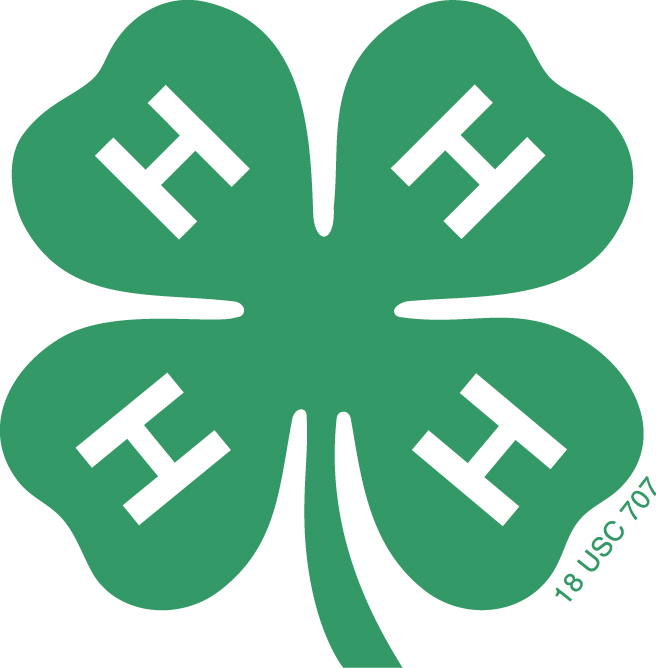 A green four-leaf clover with The letter “H” on each leaf isThe emblem.  Each “H” stands for a part of the pledge—		Head,                	Heart,           			Hands,					HealthThe 4-H colors are:Green and White.	Green symbolizes nature’s most common color.  White symbolizes purity.The 4-H motto is:“To Make the Best Better”This motto challenges everyone involved in 4-H to do the very best job they can.Flag PledgesThe American Flag Pledge: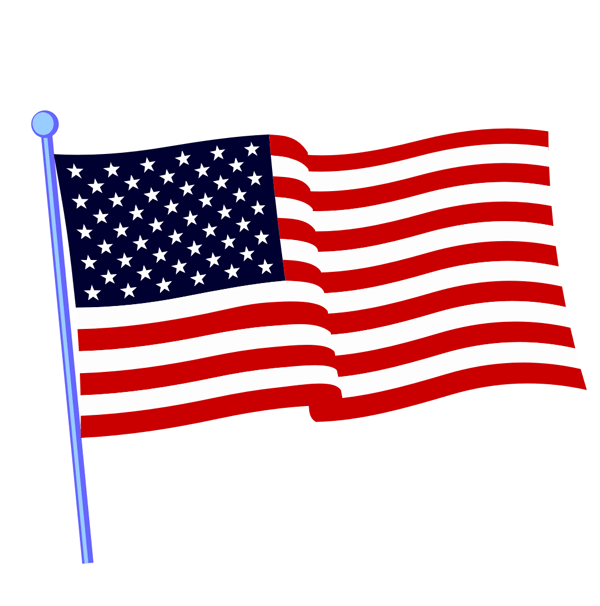 “I pledge allegiance to the flag of the United States of America, and to the republic for which it stands, one nation under God, indivisible, with liberty and justice for all.”(When repeating the pledge, your right hand should be placed over your heart, which is on the left side of your body.)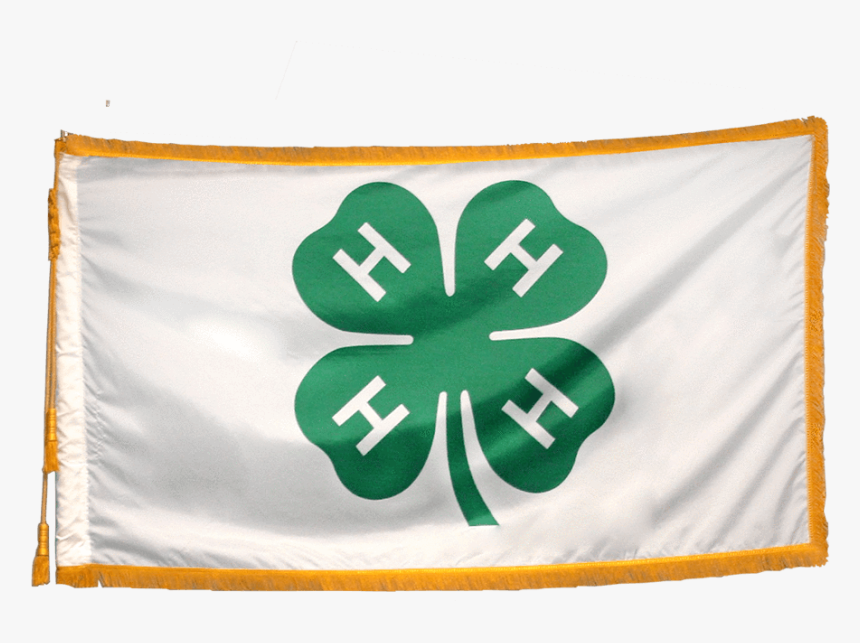 The National 4-H Pledge: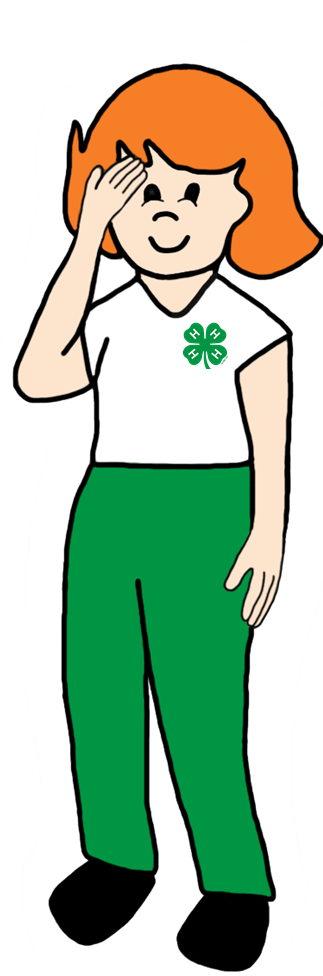  I Pledge: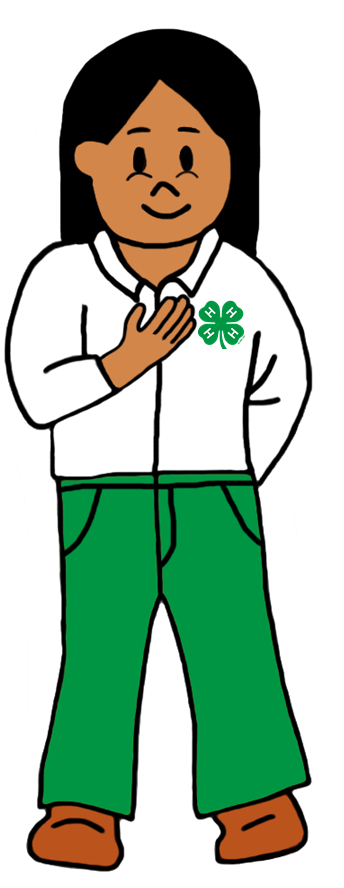 		My Head to clearer thinking		My Heart to greater loyalty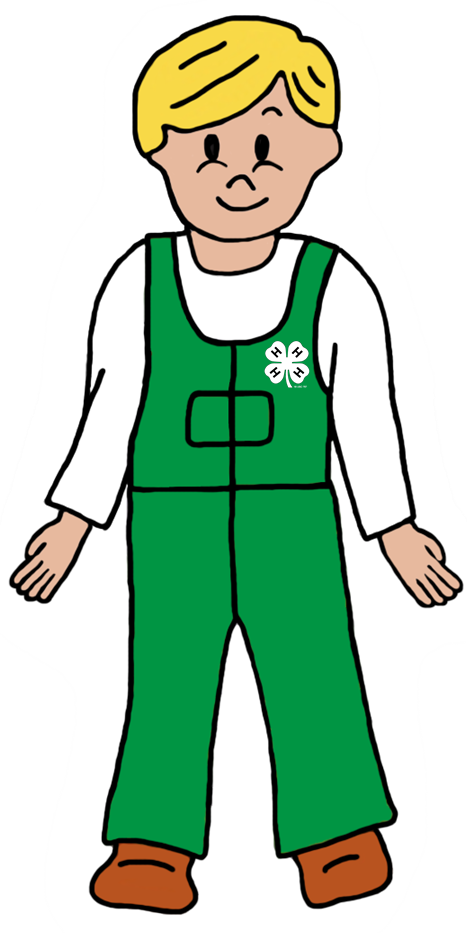          My Hands to larger service, and              My Heath to better living for my club,               my community, my country, 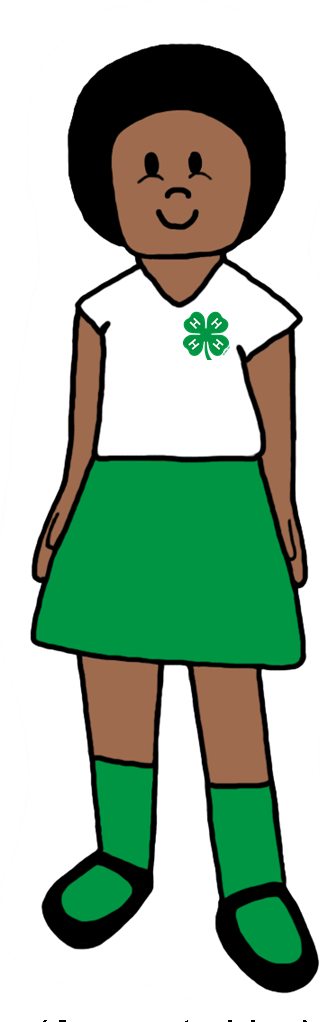               and my world.THINGS WE DID THIS YEARLIST CLUB ACTIVITIES AND EVENTS YOU PARTICIPATED IN THIS YEAR.September:  October:	     	November:   December:    January: 	    February:     March:	   April:	   May:	   June:	   July:		   August:My 4-H Projects:Clippings/Photos/Drawingsabout things I made.What I learned while doing this was: What I like best about this item was:Did you exhibit this at: County Fair				YesClub Tour or Meeting		YesOther public event			YesNext year I want to learn about:Voice of the Parent/Guardian:(This is your point of view of how your child’s 4-H year went.)	Member signature							Parent signature												Updated 4/24/20